Evaluating interventions that aim to tackle ethnicity degree awarding gapsTASO conference, May 2024Exercise 1 - Identifying outcome measuresExercise 2 - Identifying change mechanisms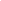 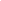 Staff accountability (e.g., an accountability framework for staff to make changes)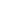 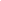 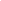 Exercise 3 - Evaluation aims and questions Exercise 4 - Outcomes and data collectionIntervention / activity Short-termIntermediateLong-termImpact Reduction in the ethnicity degree awarding gapEvaluation aim/s Evaluation question/sOutcome(E.g., sense of belonging, module attainment)Data to be collected(E.g., individual scores on a survey scale, end of module grades)Data source(E.g., TASO access and success questionnaire, administrative data) Sample (E.g., students who took part in intervention, comparator group)Point of collection (E.g., before and after the intervention)